Тест «Карты» (для обучающихся детского объединения «Мир вокруг нас» шк.№ 8, 30)Дорогие ребята! Внимательно рассмотрите карты и фотографии хорошо известных мест города Асбеста. .В листе ответов в первом столбике поставьте номера фотографий, во втором столбике букву топографической карты, соответствующей этой фотографии, Прошу вас заполненные листы ответов отправить (возможно с помощью родителей) на электронную почту ugozhaeva@inbox.ru. Можно также сфотографировать листы ответов и послать по «Вацапу» на номер 89501966510 (Угожаева Ирина Елеферьевна)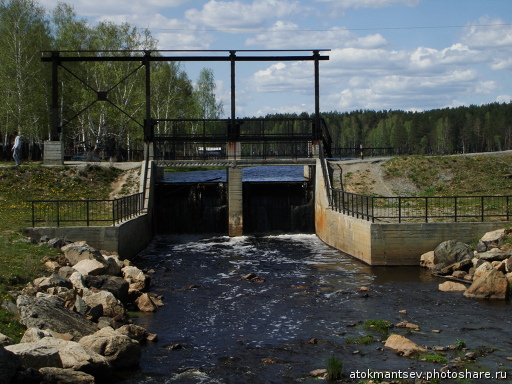 1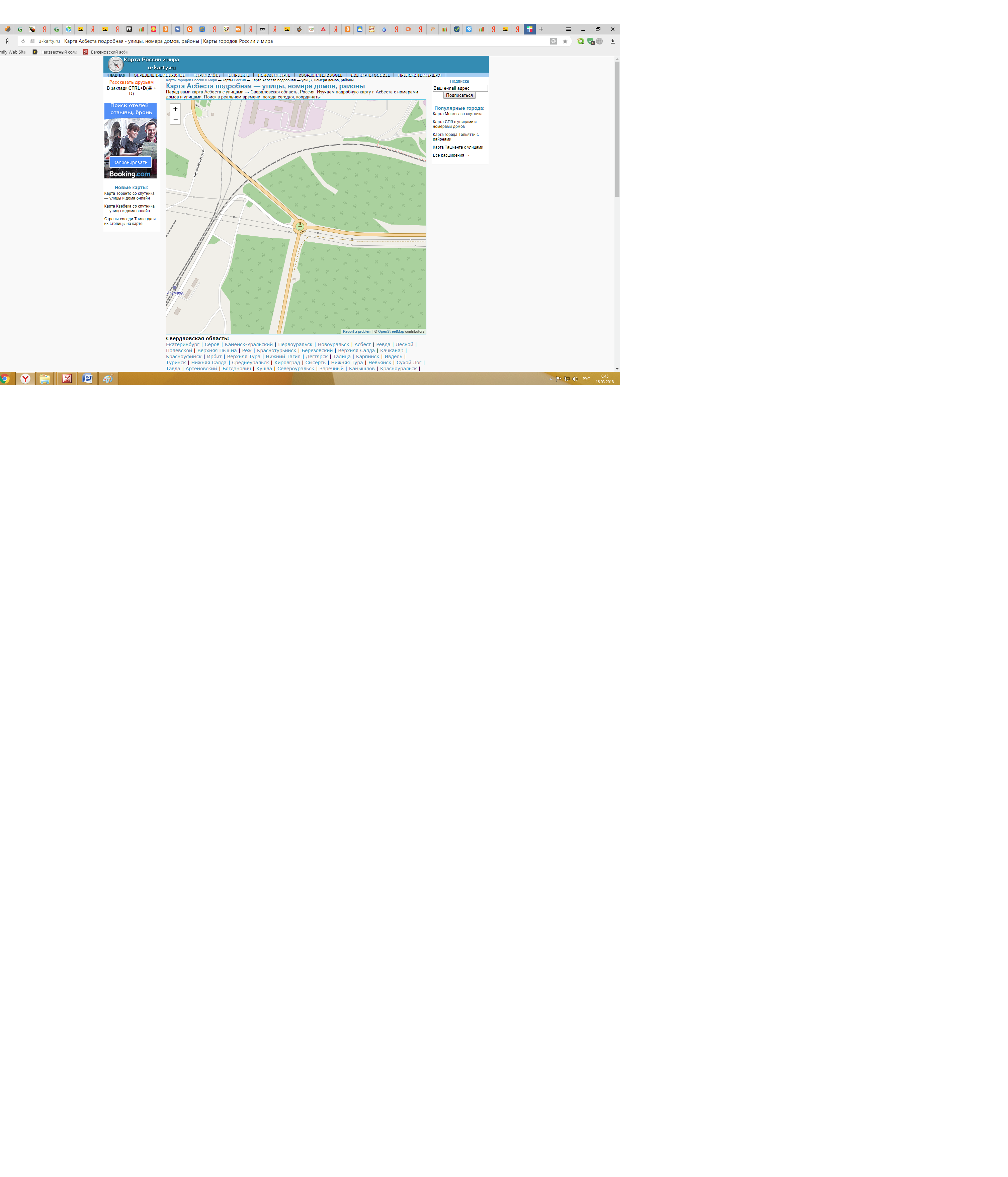 А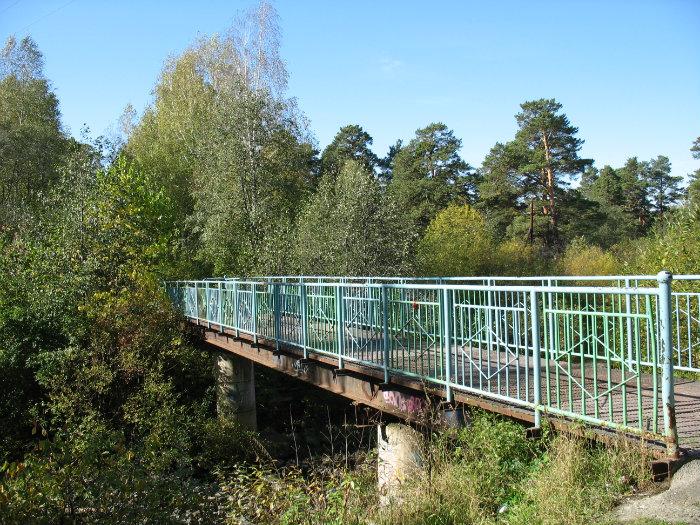 2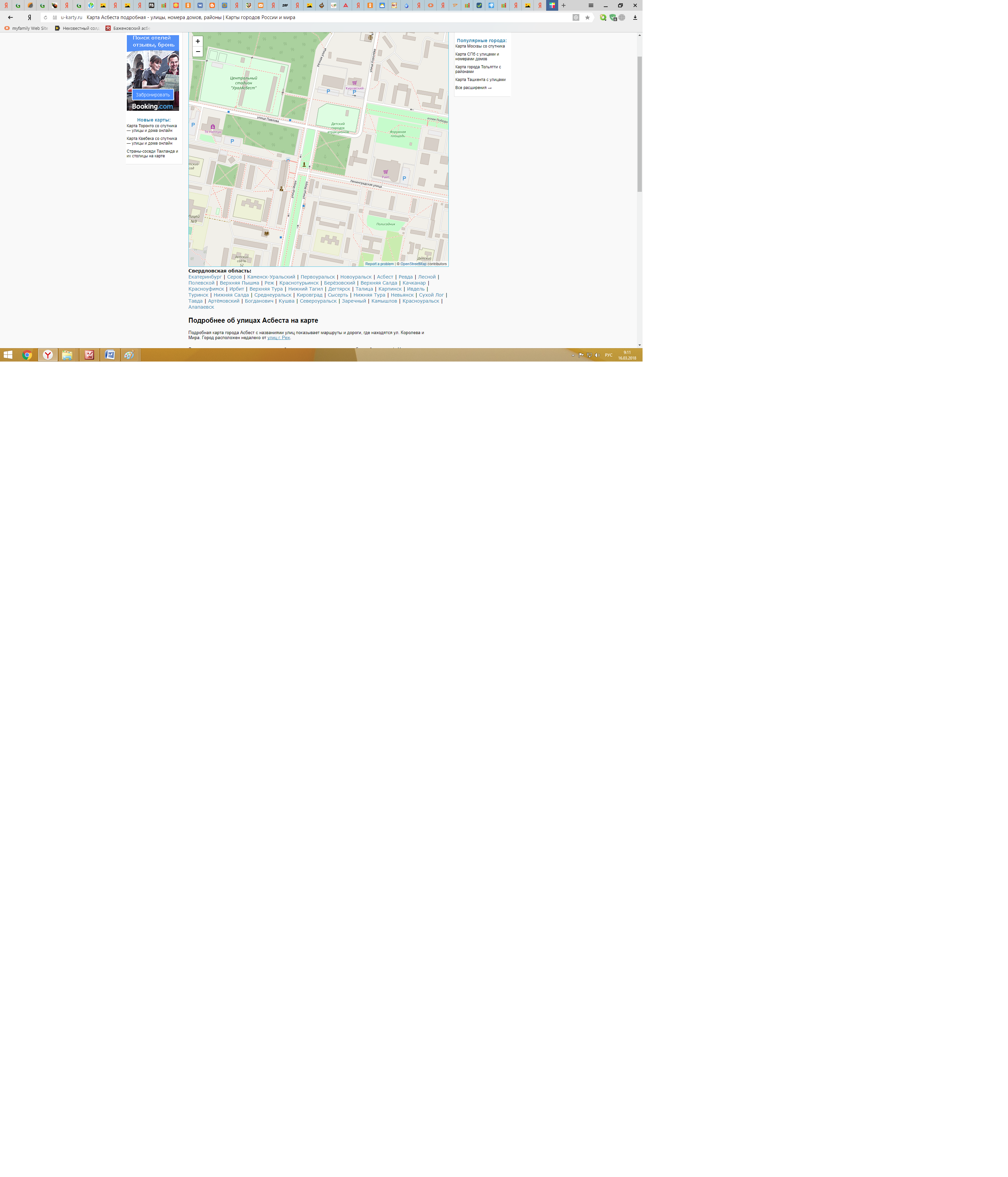 Б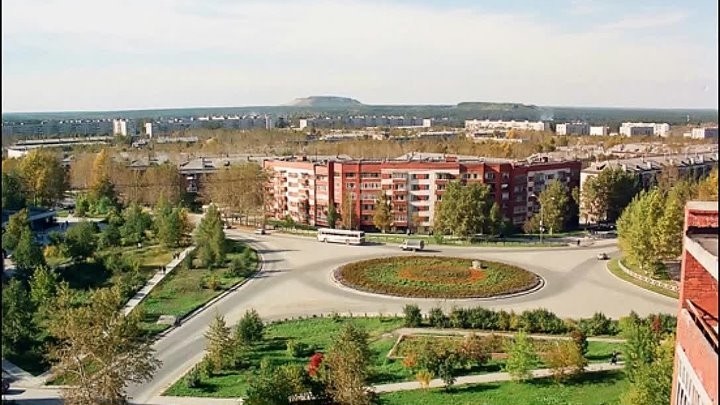 3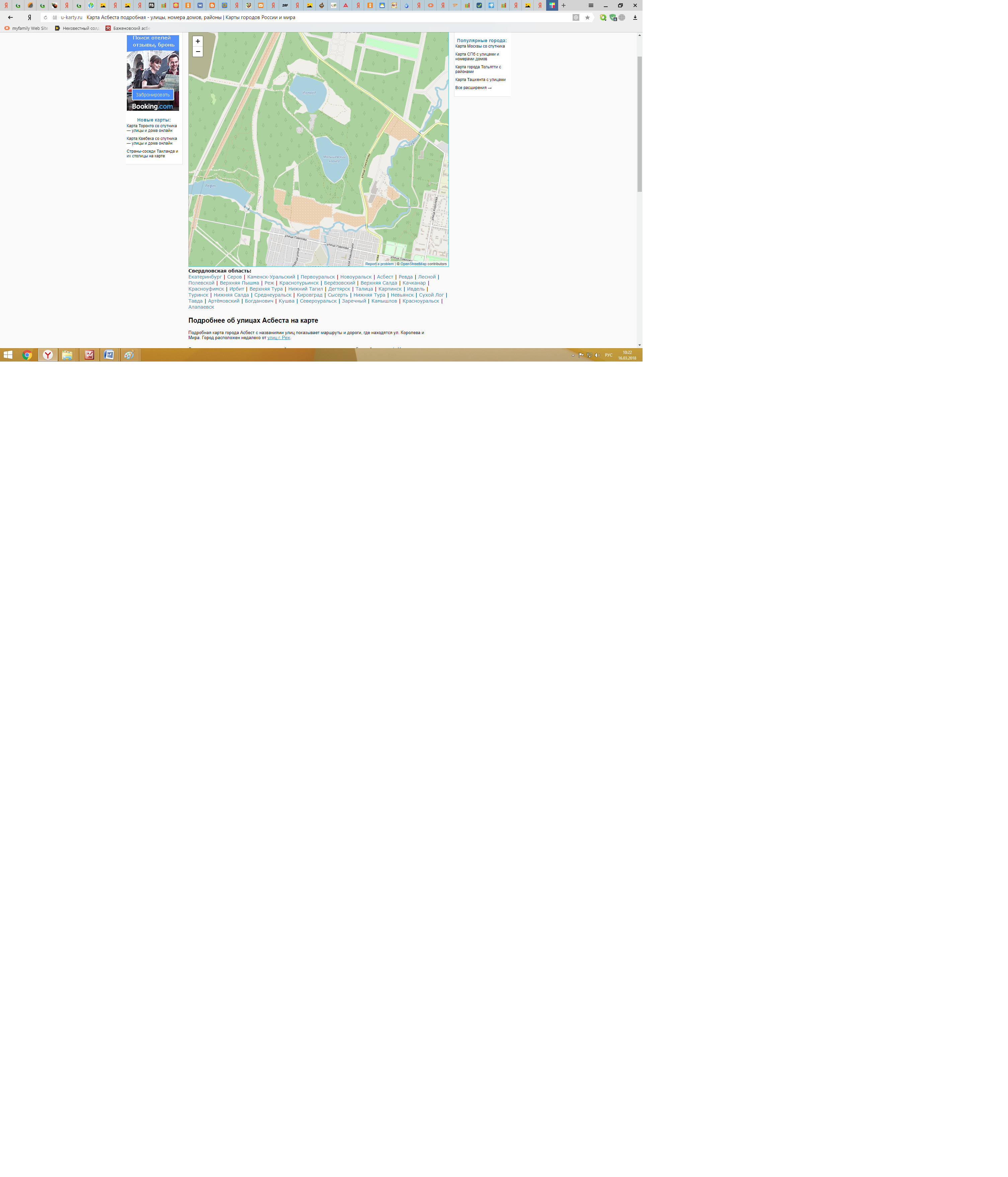 В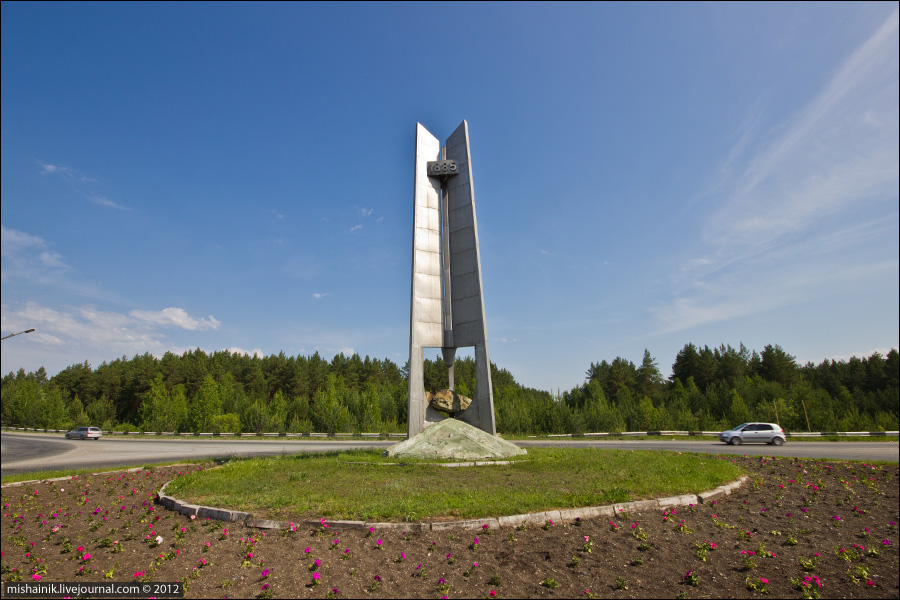 4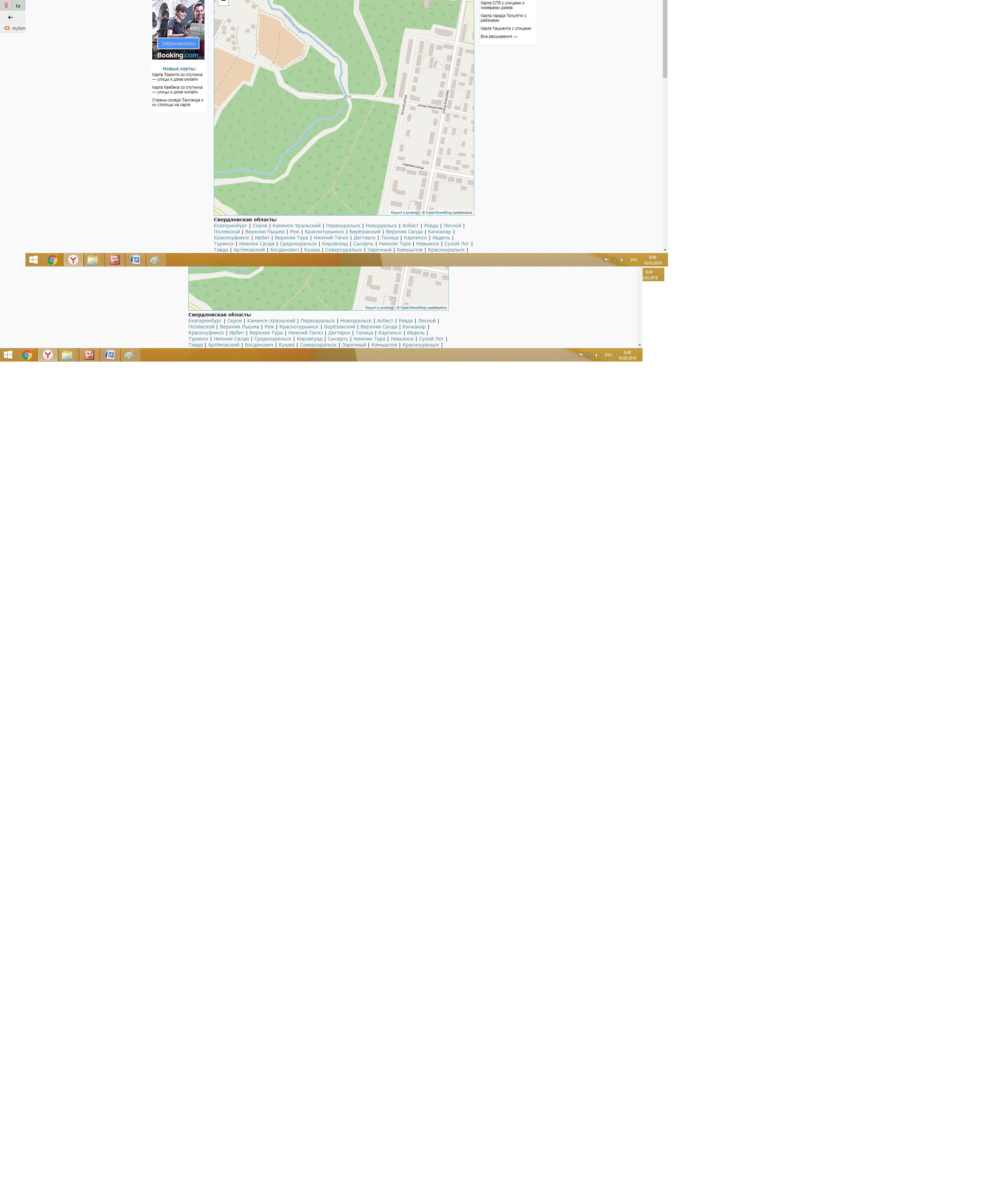 Г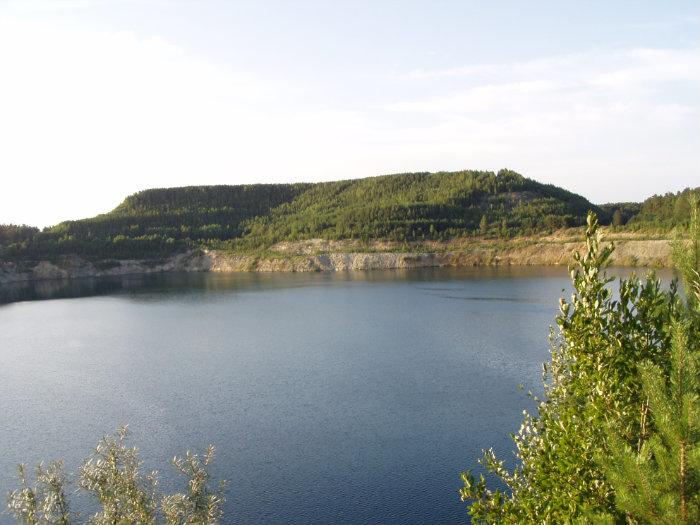 5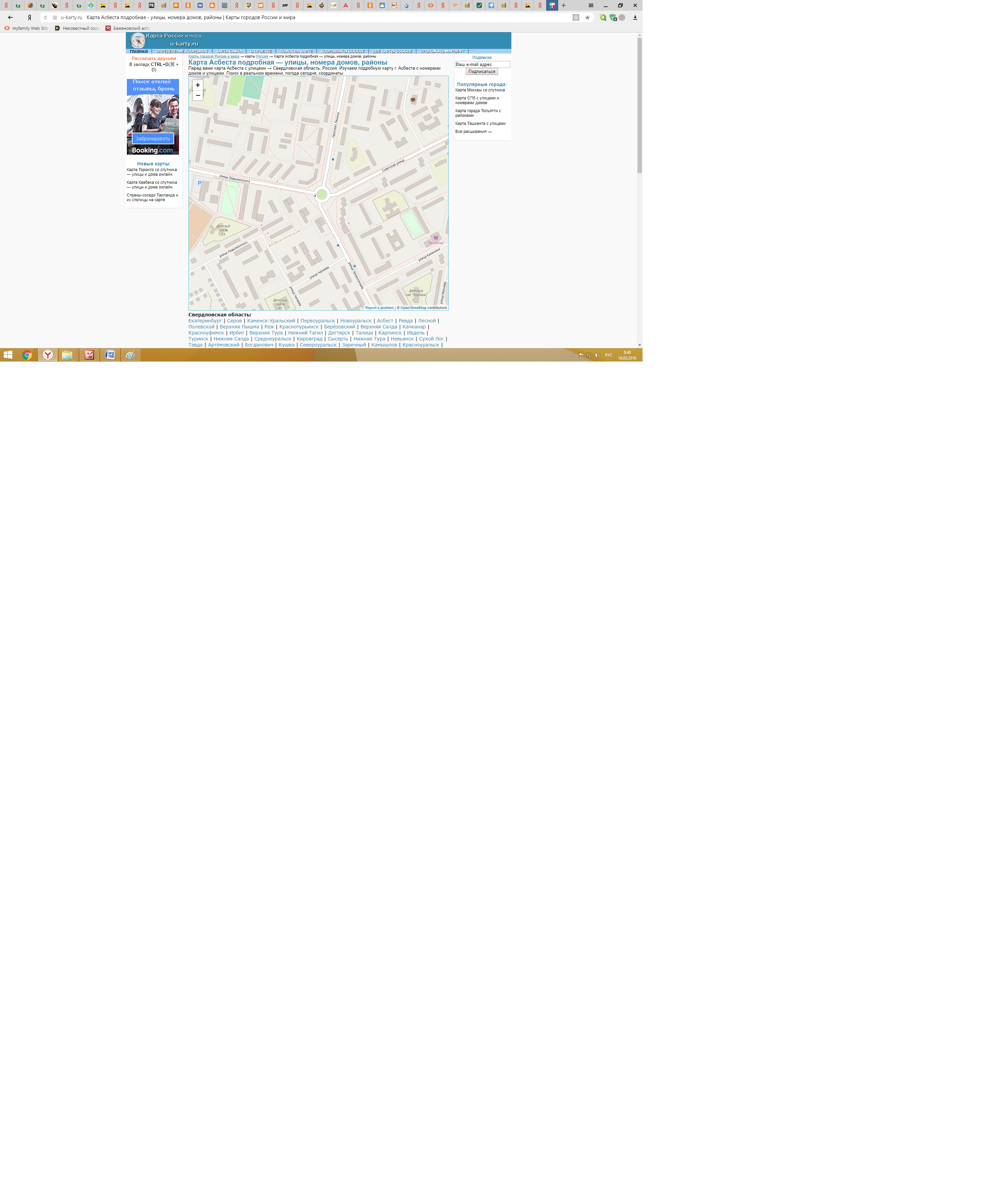 Д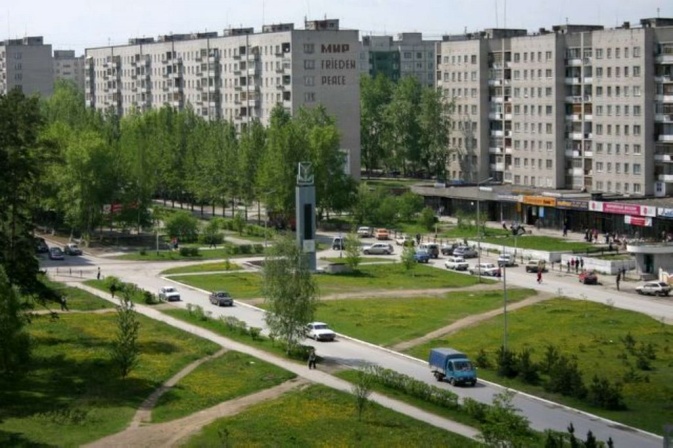 6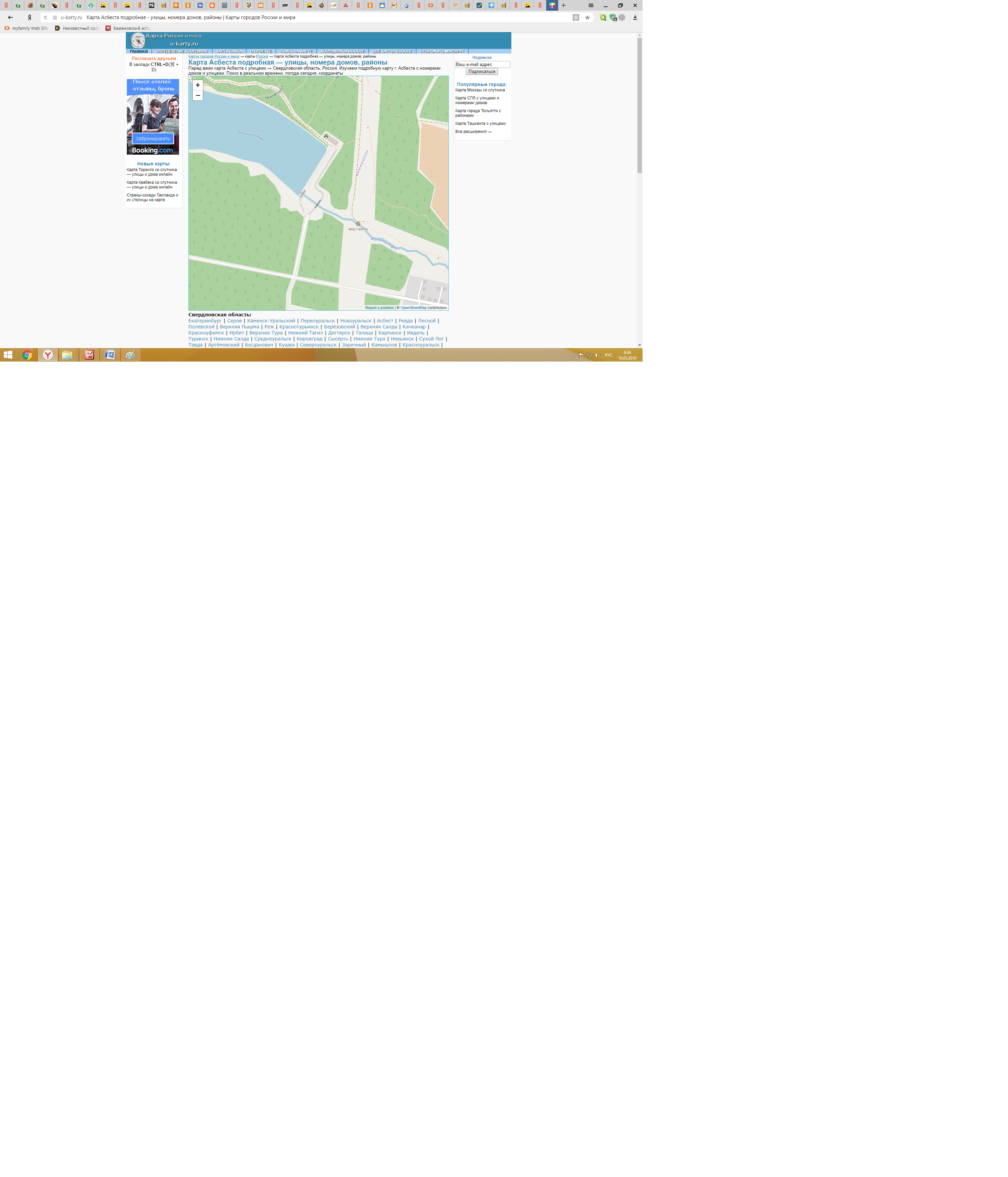 Е